DOMOWY OGRÓDEKNasz domowy ogródek można bardzo łatwo przygotować. Będą nam potrzebne:- dwa słoiki,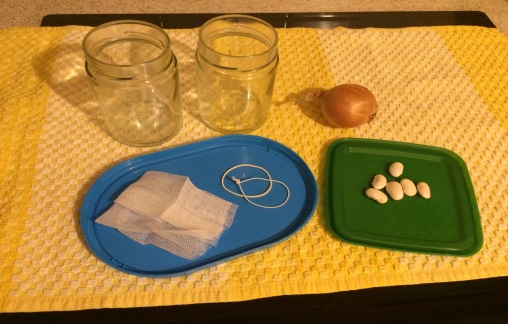 - dwie gumki recepturki,- dwa kompresy,- fasola,- cebulaFasola.	Potrzebny nam będzie słoik, woda, kompres, gumka recepturka i fasola. Do słoika wlewamy wody, przykrywamy kompresem i zakładamy gumkę recepturkę, na kompres kładziemy fasolę i już gotowe . Teraz pilnuj i obserwuj co będzie się działo z fasolą.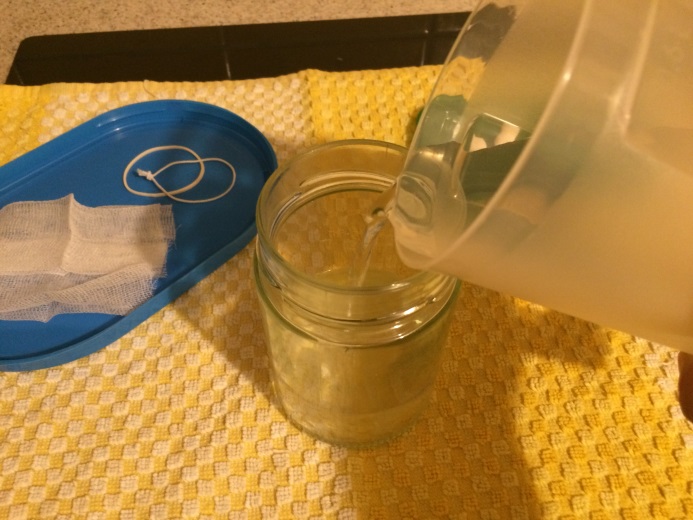 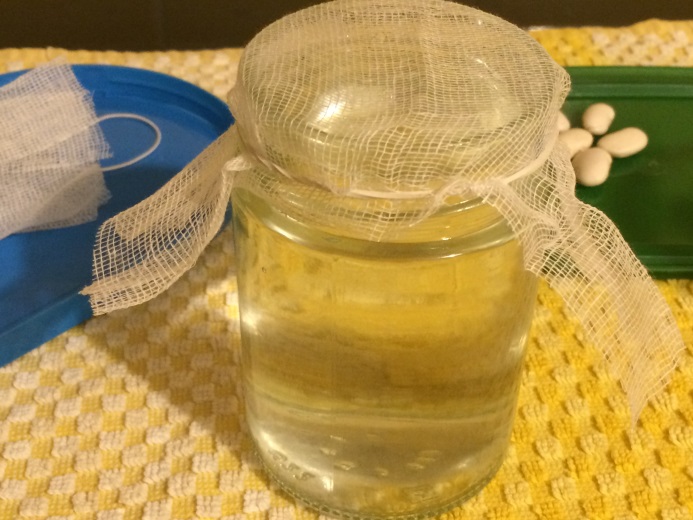 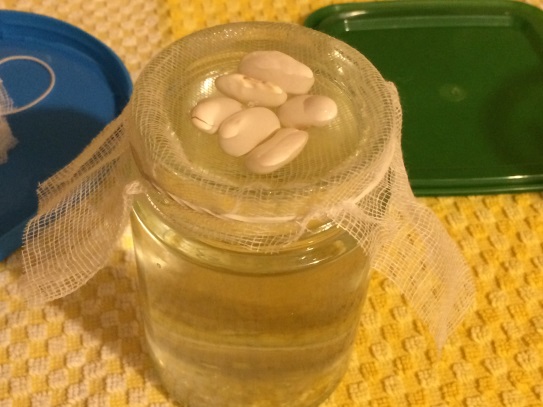 Cebula.Potrzebny nam będzie słoik, woda, kompres, gumka recepturka i cebula. Do słoika wlewamy wody, przykrywamy kompresem i zakładamy gumkę recepturkę, na kompres kładziemy cebulę i już gotowe . Teraz pilnuj i obserwuj co będzie się działo z cebulą.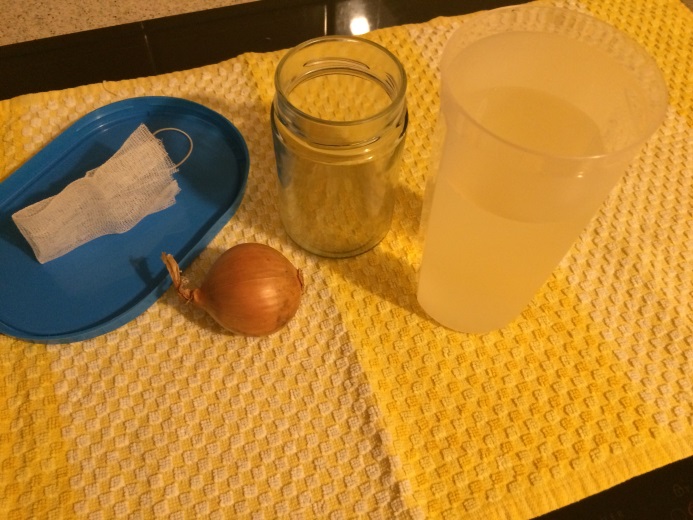 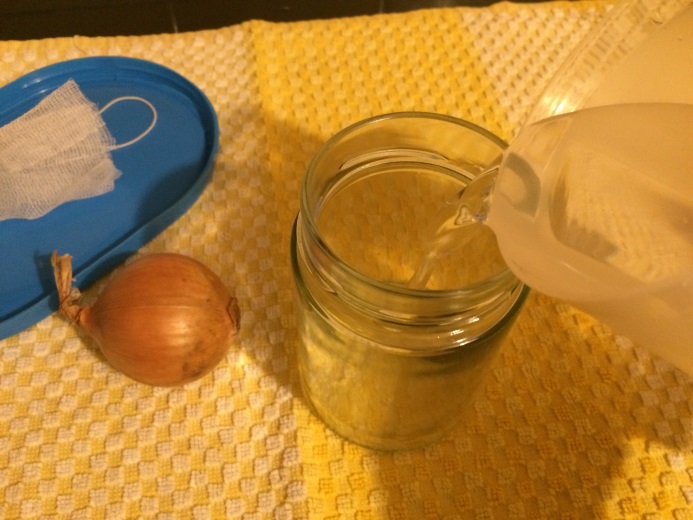 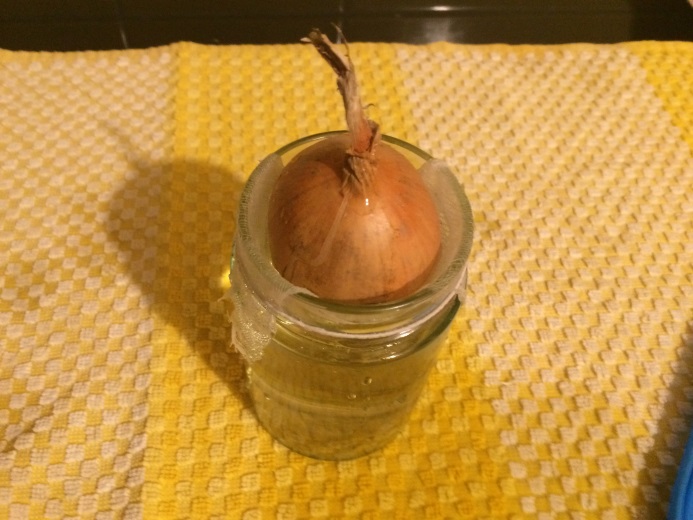 NASZ OGRÓDEK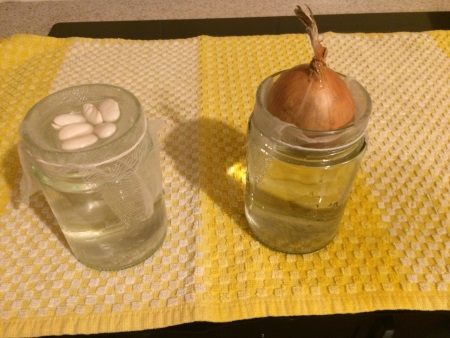 